V3RB10M/N6M0D0X2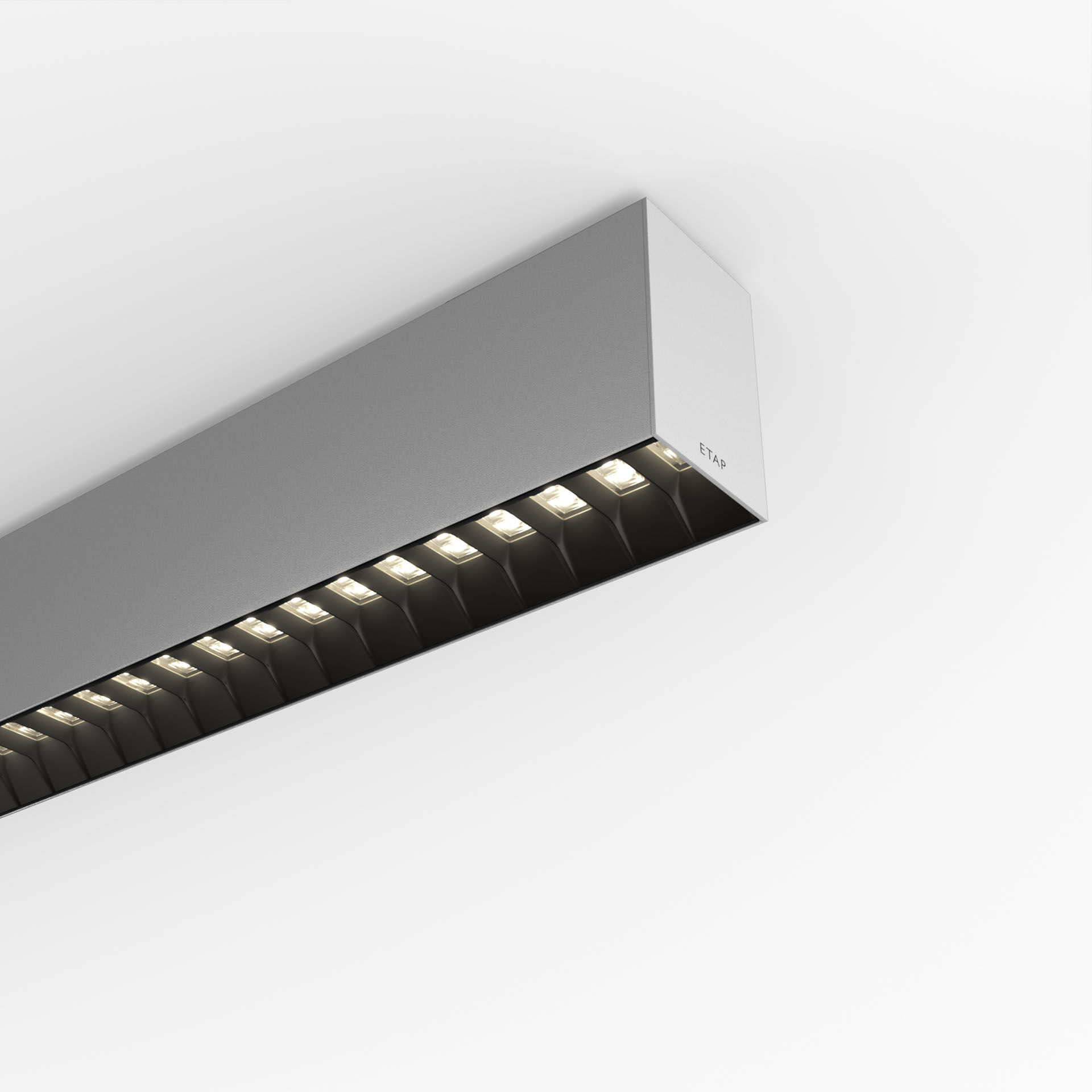 Arkitektuell armatur.Shielded lens optik, svart polykarbonathölje (PC), medelbredstrålande ljusfördelning.Dimensioner: 2739 mm x 60 mm x 90 mm.Shielded lens: ljuskällan är dold vid normal beaktningsvinkel av bländskydd, ljusdistributionen skapas av en lins.Ljusflöde: 5600 lm, Specifikt ljusutbyte: 126 lm/W.Energiförbrukning: 44.3 W, DALI reglerbar.Frekvens: 50-60Hz AC.Spänning: 220-240V.isoleringsklass: class I.LED med överlägset bibehållningsfaktor; efter 50000 brinntimmar behåller fixturen 96% av sin initiala ljusflöde.Färgtemperatur: 4000 K, Färgåtergivning ra: 80.Färgavvikelse tolerans: 3 SDCM.Shielded lens och lins för bländningsfri ljusdistribution med UGR <= 19 och luminanser vid @ 65° 3000 Cd/m² cd/m² enligt SS-EN 12464-1 för höga visuella krav.Fotobiologisk säkerhet IEC/TR 62778: RG1.Lackerat aluminium armaturhus, RAL9006 - grå (strukturlack).IP-klassning: IP20.IK-klassning: IK07.Glödtrådstest: 650°C.5 års garanti på armatur och drivenhet.Certifieringar: CE, ENEC.Armatur med halogenfritt kablage.Armaturen har utvecklats och framställts enligt standard EN 60598-1 i ett företag som är ISO 9001 och ISO 14001-certifierat.Tillbehör som krävs för montering, ett urval av: V3H2500